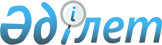 О проекте решения Совета Евразийской экономической комиссии "О проекте решения Высшего Евразийского экономического совета "Об утверждении перечня секторов (подсекторов) услуг, по которым формирование единого рынка услуг в рамках Евразийского экономического союза будет осуществлено в соответствии с планами либерализации"Решение Коллегии Евразийской экономической комиссии от 18 декабря 2014 года № 242

      Приняв к сведению информацию члена Коллегии (Министра) по экономике и финансовой политике Евразийской экономической комиссии Сулейменова Т.М. о перечне секторов (подсекторов) услуг, по которым формирование единого рынка услуг в рамках Евразийского экономического союза будет осуществлено в соответствии с планами либерализации, Коллегия Евразийской экономической комиссии решила:



      1. Одобрить проект решения Совета Евразийской экономической комиссии «О проекте решения Высшего Евразийского экономического совета «Об утверждении перечня секторов (подсекторов) услуг, по которым формирование единого рынка услуг в рамках Евразийского экономического союза будет осуществлено в соответствии с планами либерализации» (прилагается) и внести его для рассмотрения на очередном заседании Совета Евразийской экономической комиссии.



      2. Настоящее Решение вступает в силу по истечении 30 календарных дней с даты его официального опубликования.      Председатель Коллегии

      Евразийской экономической комиссии         . Христенко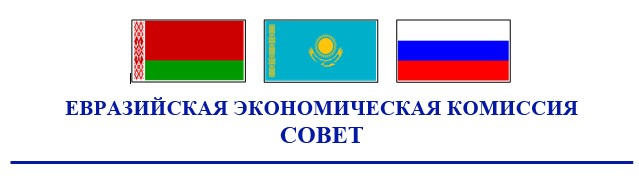  

РЕШЕНИЕ « »             20 г.            №                           г. О проекте решения Высшего Евразийского экономического совета

«Об утверждении перечня секторов (подсекторов) услуг, 

по которым формирование единого рынка услуг в рамках

Евразийского экономического союза будет осуществлено

в соответствии с планами либерализации»      Приняв к сведению информацию Коллегии Евразийской экономической комиссии о перечне секторов (подсекторов) услуг, по которым формирование единого рынка услуг в рамках Евразийского экономического союза будет осуществлено в соответствии с планами либерализации, Совет Евразийской экономической комиссии решил:

      1. Одобрить проект решения Высшего Евразийского экономического совета «Об утверждении перечня секторов (подсекторов) услуг, по которым формирование единого рынка услуг в рамках Евразийского экономического союза будет осуществлено в соответствии с планами либерализации» (прилагается) и внести его для рассмотрения на очередном заседании Высшего Евразийского экономического совета на уровне глав государств.

      2. Настоящее Решение вступает в силу по истечении 10 календарных дней с даты его официального опубликования.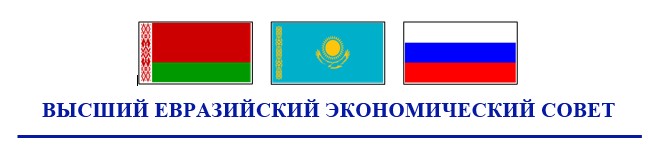  РЕШЕНИЕ « »             20 г.            №                           г. Об утверждении перечня секторов (подсекторов) услуг,

по которым формирование единого рынка услуг в рамках

Евразийского экономического союза будет осуществлено

в соответствии с планами либерализации      В целях подготовки планов либерализации, предусмотренных пунктом 42 Протокола о торговле услугами, учреждении, деятельности и осуществлении инвестиций (приложение № 16 к Договору о Евразийском экономическом союзе от 29 мая 2014 года), Высший Евразийский экономический совет на уровне глав государств решил:

      1. Утвердить прилагаемый перечень секторов (подсекторов) услуг, по которым формирование единого рынка услуг в рамках Евразийского экономического союза будет осуществлено в соответствии с планами либерализации. 

      2. Евразийской экономической комиссии совместно с Правительством Республики Беларусь, Правительством Республики Казахстан и Правительством Российской Федерации создать рабочие группы в целях разработки и реализации планов либерализации по перечню секторов (подсекторов) услуг, указанному в пункте 1 настоящего Решения, и ежегодно информировать Высший Евразийский экономический совет о результатах работы таких групп.

      3. Настоящее Решение вступает в силу с даты вступления в силу Договора о Евразийском экономическом союзе от 29 мая 2014 года.УТВЕРЖДЕН              

Решением Высшего          

Евразийского экономического совета

от          20 г. №        ПЕРЕЧЕНЬ

секторов (подсекторов) услуг, по которым формирование

единого рынка услуг в рамках Евразийского экономического союза

будет осуществлено в соответствии с планами либерализации      1. Общие строительные работы по сооружению объектов гражданского строительства (тоннели, мосты, трубопроводы, линии связи) (СРС 54210, 54220, 54230, 54241, 54242, 54251, 54252 и 54260) в части:

      1) строительных работ по сооружению железных дорог и взлетно-посадочных полос на аэродромах:

      по строительству железных дорог, в том числе работы по укладке балласта и рельсового пути, по установке стрелок, соединений и пересечений путей, по созданию систем контроля и безопасности для железнодорожных путей, по строительству фуникулеров и подвесных канатных дорог;

      по сооружению взлетно-посадочных полос на аэродромах, в том числе рулежных дорожек и стоянок для самолетов;

      по обновлению или ремонту железнодорожного пути;

      малярные работы по нанесению разметки на дорогах, автостоянках и аналогичных поверхностях;

      2) общих строительных работ по сооружению мостов, надземных автомагистралей, тоннелей и подземных дорог:

      по строительству автомагистралей, шоссейных дорог, железных дорог и взлетно-посадочных полос на аэродромах;

      связанных с водой;

      по установке стоячей стальной арматуры;

      3) общих строительных работ по сооружению гаваней, водных путей, дамб, систем орошения и других водохозяйственных сооружений:

      по строительству гаваней, специальных причалов для любительских судов, набережных, пирсов, причалов, доков и аналогичных портовых сооружений;

      по строительству дамб, каналов, оросительных каналов и акведуков;

      по строительству шлюзов, водосбросов, перемычек, подъемных устройств, сухих доков, слипов, плотин и других гидромеханических сооружений;

      дноуглубительные работы, по удалению камней и ила и другие связанные с водой строительные работы;

      подводные работы (выполняемые водолазами, аквалангистами и другими техническими специалистами) и различные инженерно-гидрологические услуги;

      по ремонту гаваней, водных путей, дамб, систем орошения и других водохозяйственных сооружений;

      4) общих строительных работ по сооружению магистральных трубопроводов, в том числе работы:

      по строительству магистральных надземных, подземных или подводных трубопроводов для транспортировки нефти или газа;

      по строительству магистральных надземных, подземных или подводных трубопроводов, не предназначенных для транспортировки нефти или газа;

      по строительству магистральных трубопроводов для снабжения водой, отвода стоков или дождевых вод;

      5) общих строительных работ по сооружению магистральных линий связи и энергетических (кабельных) линий, в том числе работы:

      по строительству магистральных линий электропередачи, в том числе для железных дорог;

      по строительству магистральных подводных или подземных линий электропередачи;

      по строительству магистральных надземных линий электросвязи;

      по строительству магистральных подводных или подземных линий электросвязи;

      по ремонту магистральных линий связи и энергетических (кабельных) линий;

      6) общих строительных работ по сооружению местных трубопроводов:

      по строительству местных водопроводных и канализационных трубопроводов, в том числе связанных с ними вспомогательных сооружений, таких, как насосные станции;

      по строительству местных трубопроводов для подачи горячей воды;

      по строительству местных газопроводов и паропроводов, в том числе связанных с ними вспомогательных сооружений;

      7) общих строительных работ по прокладке местных кабелей и созданию связанных с ними сооружений:

      по строительству местных линий электропередачи, в том числе вспомогательных сооружений, таких, как трансформаторные станции и подстанции для распределения в пределах местных границ;

      по созданию местных линий связи, в том числе вспомогательных работ, таких, как сооружение башен передающих устройств;

      по сооружению антенн и трансформаторных станций для распределения в пределах местных границ;

      строительные работы по прокладке подземных линий кабельного телевидения;

      по ремонту местных кабельных линий;

      8) общих строительных работ по сооружению предприятий горнодобывающей и обрабатывающей промышленности:

      по строительству всех видов электростанций;

      по строительству горнодобывающих и обрабатывающих предприятий, например, погрузочно-разгрузочных станций, шахтных стволов, химических предприятий, чугунолитейных производств, доменных и коксовых печей;

      по ремонту предприятий горнодобывающей и обрабатывающей промышленности; 

      9) работ, предшествующих строительству, специальных строительных работ, работ по сносу зданий и аренды строительного оборудования с оператором (за исключением услуг в отношении особо опасных и технически сложных объектов капитального строительства, а также связанных с сохранением объектов культурного наследия (памятников истории и культуры)) в части: 

      услуг экскавации и земляных работ;

      сооружения канализационной системы.

      2. Услуги в инженерных областях в отношении особо опасных и технически сложных объектов капитального строительства и сохранения объектов культурного наследия (памятников истории и культуры) в части: 

      1) выполнения проектно-конструкторских работ и консультирования; 

      2) оказания услуг по архитектурно-проектировочным работам.

      3. Комплексные услуги в инженерных областях, связанные с автомагистралями, улицами, дорогами, железными дорогами, взлетно-посадочными полосами, мостами, надземными и подземными автомагистралями, тоннелями и гаванями, водными путями, водохозяйственными сооружениями, магистральными трубопроводами, линиями связи и энергетическими линиями, трубопроводами и кабелями и связанными с ними сооружениями.

      4. Услуги в области градостроительного проектирования в отношении особо опасных и технически сложных объектов капитального строительства и сохранения объектов культурного наследия (памятников истории и культуры), включая услуги:

      1) по разработке проектов программ землепользования;

      2) по выбору места расположения, контроля и использования дорожных систем и обслуживания земельных участков;

      3) по проведению исследований, касающихся экологических последствий и экономической оценки программ развития городов;

      4) по подготовке планов земельных участков, рабочих чертежей, технических условий, смет затрат на землеустройство, эскизов рельефа местности;

      5) по проверке хода строительных работ.

      5. Услуги по аренде и лизингу прогулочных судов без оператора (СРС 73240).

      6. Услуги в области рекламы (СРС 83610, 83620, 83631 и 83690) в части: 

      1) планирования, организации и осуществления рекламных кампаний, написания сценария для рекламных фильмов, планирования (без производства) рекламных объектов или фильмов;

      2) почтовой рекламы; 

      3) продажи места для рекламы, включая книги, брошюры и буклеты; 

      4) продажи издателем места для рекламы в газетах, журналах и периодических изданиях; 

      5) продажи места для рекламы на открытках, расписаниях, бланках, плакатах и других печатных материалах, поставляемых издателем; 

      6) воздушной рекламы; 

      7) доставки образцов и другой рекламной продукции; 

      8) демонстрации и презентации в месте продажи; 

      9) их оказания представителями непосредственно клиентам с предоставлением информации и (или) образцов товаров; 

      10) стимулирования сбыта товаров и услуг.

      7. Услуги в области аудита.

      8. Услуги, связанные с недвижимым имуществом, собственным 

или арендуемым (за исключением риэлторских услуг посредников).

      9. Услуги по оценке имущества.

      10. Услуги бюро путешествий и туристических агентств (услуги туроператоров и турагентов) (СРС 67811 и 67812) в части: 

      1) обеспечения проездными билетами, размещения и продажи комплексных туров за вознаграждение или на договорной основе; 

      2) организации и проведения комплексных туров (перевозка пассажиров и багажа, размещение, осмотр достопримечательностей), а также услуги, предоставляемые во время комплексного тура.

      11. Услуги по техническим испытаниям и анализам (лабораторные и на местах) (за исключением работ для целей оценки (подтверждения) соответствия продукции установленным требованиям) (СРС 83561 – 83564 и 83569) в части услуг:

      1) по проверке и анализу состава и чистоты; 

      2) по проверке и анализу физических свойств; 

      3) по проверке и анализу комплексных механических и электротехнических систем; 

      4) по техническому инспектированию дорожных транспортных средств;

      5) по технической проверке и анализу.

      12. Услуги по геологическим, геофизическим и другим видам изыскательских работ (СРС 83510) в части научных консультативных услуг в области геологии, геофизики, геохимии и прочих наук, связанные с поиском месторождений твердых полезных ископаемых, нефти, газа и подземных вод, за исключением полевых работ.

      13. Услуги по подземной маркшейдерской съемке (СРС 83520).

      14. Услуги по наземной маркшейдерской съемке (СРС 83530).

      15. Услуги по картографии (СРС 53540)1.

      16. Услуги по прогнозу погоды и метеорологии (СРС 53550)1.

      17. Услуги, связанные с производством и распространением 

кино- и видеофильмов (СРС 96121 и 96141). 

      18. Услуги по демонстрации видеофильмов (СРС 96152).

      19. Услуги в области составления отчетности и бухгалтерского учета (СРС 82213, 82219 и 82220) в части:

      1) составления финансовых отчетов на основе информации, предоставляемой клиентом (достоверность составляемых отчетов при этом не гарантируется), ведомостей доходов, балансовых ведомостей, анализа балансовых ведомостей и счетов (за исключением услуг по составлению деклараций по налогам на предпринимательскую деятельность); 

      2) проверки, оценки и подготовки финансовых отчетов;

      3) классификации и регистрации коммерческих операций в денежном выражении или другой единице измерения в бухгалтерских книгах;

      4) услуг по составлению (заполнению) налоговых деклараций по налогам на предпринимательскую деятельностью, предоставляемых вместе с подготовкой финансовых отчетов. 

      20. Проведение научно-исследовательских работ и внедрение в области общественных и гуманитарных наук (СРС 812, 81210, 81220, 81230, 81240 и 81290). 

      21. Проведение научно-исследовательских работ и создание опытных разработок в области естественных наук (СРС 811, 81110, 81130, 81150 и 81190) в части прикладных исследований в области:

      1) теплоты, света, электромагнетизма, астрономии, услуг по исследованиям и опытным разработкам в областях катализа, ферментации, физиологии и экологии животных, растений и микроорганизмов;

      2) прикладных наук и технологии литья, металлургии, машин, электричества, связи, судов, воздушных судов, гражданского строительства, строительства, информации, услуг по исследованиям и опытным разработкам в области агротехники, садоводства, лесного хозяйства, животноводства, рыболовства, услуг по исследованиям и опытным разработкам в области лечения болезней, профилактической гигиены и фармацевтики;

      3) экологии.      Примечание. К особо опасным и технически сложным объектам капитального строительства относятся:

      1) объекты использования атомной энергии (в том числе ядерные установки, пункты хранения ядерных материалов и радиоактивных веществ, пункты хранения радиоактивных отходов);

      2) тепловые электростанции мощностью 150 МВт и выше;

      3) метрополитены;

      4) объекты авиационной инфраструктуры; 

      5) объекты инфраструктуры железнодорожного транспорта общего пользования;

      6) гидротехнические сооружения I и II классов, устанавливаемые в соответствии с законодательством государства – члена Евразийского экономического союза о безопасности гидротехнических сооружений; 

      7) линии электропередачи и иные объекты электросетевого хозяйства напряжением 330 кВ и более;

      8) объекты космической инфраструктуры;

      9) морские порты, за исключением объектов инфраструктуры морского порта, предназначенных для стоянок и обслуживания маломерных, спортивных парусных и прогулочных судов;

      10) опасные производственные объекты I и II классов опасности, на которых получаются, используются, перерабатываются, образуются, хранятся, транспортируются, уничтожаются опасные вещества;

      11) опасные производственные объекты, на которых получаются, транспортируются, используются расплавы черных и цветных металлов, сплавы на основе этих расплавов с применением оборудования, рассчитанного на максимальное количество расплава 500 кг и более;

      12) опасные производственные объекты, на которых ведутся горные работы (за исключением добычи общераспространенных полезных ископаемых и разработки россыпных месторождений полезных ископаемых, осуществляемых открытым способом без применения взрывных работ), работы по обогащению полезных ископаемых;

      13) магистральные трубопроводы нефти, газа и нефтепродуктов; 

      14) трубопроводы высокого давления;

      15) объекты капитального строительства, в проектной документации которых предусмотрена хотя бы одна из следующих характеристик: 

      высота более 100 метров; 

      пролеты более 100 метров; 

      наличие консоли более 20 метров; 

      заглубление подземной части (полностью или частично) ниже планировочной отметки земли более чем на 15 метров.

_______________________________________________

1 Для Республики Беларусь и Российской Федерации.
					© 2012. РГП на ПХВ «Институт законодательства и правовой информации Республики Казахстан» Министерства юстиции Республики Казахстан
				Члены Совета Евразийской экономической комиссии:Члены Совета Евразийской экономической комиссии:Члены Совета Евразийской экономической комиссии:От Республики

БеларусьОт Республики

КазахстанОт Российской

ФедерацииС. РумасБ. СагинтаевИ. ШуваловЧлены Высшего Евразийского экономического совета:Члены Высшего Евразийского экономического совета:Члены Высшего Евразийского экономического совета:От Республики

БеларусьОт Республики

КазахстанОт Российской

Федерации